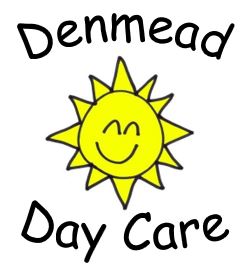 Outdoor Play Policy and ProcedureOutdoor play is an important part of our curriculum. Children have the opportunity for fresh air and physical activity on a daily basis throughout the year.ClothingWe encourage parents to provide children with a bag containing a spare set of clothing that accompanies them each session. Children will be required to wear appropriate clothing to participate in outdoor activities. If clothing is not provided, then children will be restricted from certain activities e.g., water play. Children will still be expected to participate in outdoor activities even without a coat.Activities and equipment.We have a variety of outdoor equipment which can be accessed daily. The equipment is not left out, due to us using a public park as our garden space.Equipment includes bikes, scooters, balls, climbing/balancing crates and beams, balls, and bean bags. The equipment is stored safely in a secure container and accessed at the beginning of each session. Staff will ensure that all equipment is clean and safe to use daily.The outdoor environment offers opportunities for exploring natural materials and habitats and is used daily.Revised 07/10/15Reviewed February 2016Reviewed 29 March 2017Reviewed 25 October 2017Reviewed 24th October 2018		Reviewed 02 September 2019Reviewed 31 March 2020Reviewed 23rd August 2021Reviewed 3rd February 2022